Quicken for Mac 2016-2018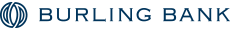 Conversion InstructionsWeb Connect to Direct ConnectIntroduction As Burling Bank completes its system conversion, you will need to modify your Quicken settings to ensure the smooth transition of your data. Please reference the dates next to each task as this information is time sensitive. To complete these instructions, you will need your login credentials for online banking and/or Direct Connect.Web Connect uses the same User ID and Password as the Burling Bank website. Direct Connect may require registration. Please contact Burling Bank RO DC or Burling Bank BO DC to verify your Direct Connect login information. You should perform the following instructions exactly as described and in the order presented. If you do not, your online banking connectivity may stop functioning properly. This conversion should take 15–30 minutes. Thank you for making these important changes!Documentation and ProceduresConversion PreparationBackup your data file. For instructions to back up your data file, choose Help menu > Search. Search for Backing Up, select Backing up data files, and follow the instructions.Download the latest Quicken Update. For instructions to download an update, choose Help menu > Search. Search for Updates, select “Check for Updates,” and follow the instructions.Connect Accounts to Burling Bank on or after 11/07/2018Select your account in the Accounts list on the left sidebar.Choose Accounts menu > Settings.Select Set up transaction download.Enter Burling Bank RO DC or Burling Bank BO DC in the Search field, select the institution name in the Results list and click Continue.  Enter your Direct Connect User Id and Password and click Continue.If the bank requires extra information, enter it to continue.Select “Direct Connect” for the “Connection Type” if prompted.In the “Accounts Found” screen, associate each new account to accounts in your Quicken data file. Under the Action column, select “Link” to pick your existing account. When complete, click Finish.Do NOT select “ADD” under the action column unless you intend to add a new account to Quicken.